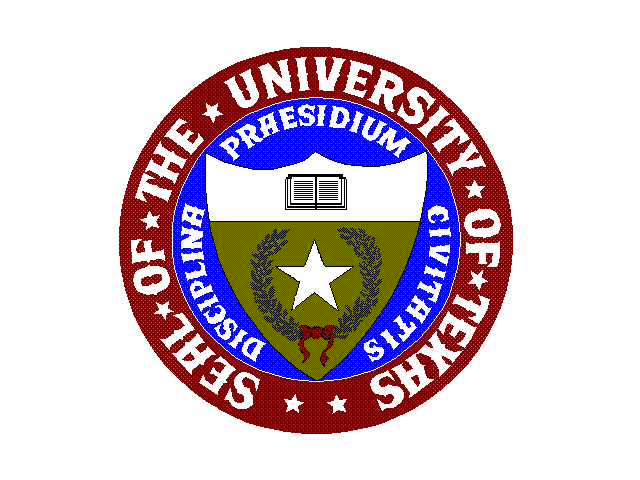 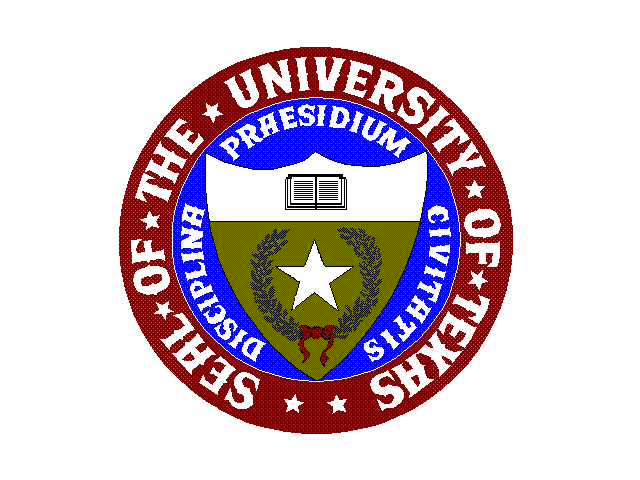 Instructions:  Checklist and applicable attachments must be completed and sent:  (1) with initial request for approval to chancellor or chancellor’s designee, and; (2) upon approval, via Fax or Email to U. T. System Aircraft Operations prior to flight.  Checklist will be matched with quarterly reporting of charter/donor aircraft.Institution and General Flight Information (required for approval)Institution Name:  Department: Department Contact (Name/Phone Number): Date(s) of Travel:  Purpose and Benefit to U. T. System:  Passenger List (attach Passenger Name List Form):  Origin/Destination:  Donor Aircraft Passenger Name List(Attach and Submit With Donor Aircraft Acceptance Checklist)Institution Name:  Department: Department Contact (Name/Phone Number):  Date(s) of Travel:  Purpose and Benefit to U. T. System:  Origin/Destination:  Place Checkmark To Confirm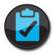 Flight approved by the chancellor or designee  (signature required along with checkmark)Aircraft is a multi-engine turboprop or jetDonor aircraft insurance meets U. T. System insurance requirements Minimum of one million dollars ($1,000,000) per seat/passengerAircraft must have two current and qualified pilotsAircraft owner may not serve as pilot or co-pilotStudents must be accompanied by a University staff member for the duration of flightResponsible University individual on the ground must be in possession of donor flight information including date of flight, aircraft tail number, origin/destination, passenger name list and emergency contact for each passenger Donor is not a registered lobbyistUse of donor aircraft does not create a conflict of interest and is compliant with Regents’ Rule 30104Passenger 1Name:  Passenger 2Name:Passenger 3Name:Passenger 4NamePassenger 5Name:Passenger 6Name:Passenger 7Name:Passenger 8Name:Passenger 9Name:Passenger 10Name:Add additional lines as needed